Spelling Home Learning 				Year: 	6						Term: End of Spring 2 and Summer 1, 2020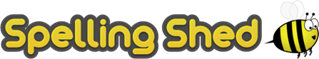 Each week the children’s spellings will be loaded onto ‘Spelling Shed’ where they can complete fun, interactive games to support their learning.In addition to the 10 weekly spellings, the children can access word games for all National Curriculum spellings from Year 1 – Year 6.Dear Year 6, These are your weekly spellings starting from the week beginning Monday 30th March. We have reduced the number of spellings to 10 and you will find some are repeated words that you may have learned already this year. This is because we have covered all spelling rules and we are at the revision stage. The Year 5 and 6 challenge words are also on the website so you can access these as well. Have fun! Learn these spellings week beginning: Monday 30th March Spelling rule: ance words Core spellingsLearn these spellings week beginning: Monday 6th April  Spelling rule: ent and ence wordsCore spellingsLearn these spellings week beginning: Monday 13th April  Spelling rule: able and ible wordsCore spellingsLearn these spellings week beginning: Monday 20th April  Spelling rule: ably and ibly words Core spellingsLearn these spellings week beginning: Monday 27th April  Spelling rule: able words Core spellingsLearn these spellings week beginning: Monday 4th May Spelling rule: adding suffixes to –fer wordsCore spellingsLearn these spellings week beginning: Monday 11th May  Spelling rule: ie after cCore spellingsLearn these spellings week beginning: Monday 18th May  Spelling rule: ei after cCore spellings